Audubon-Downriver Neighborhood Council		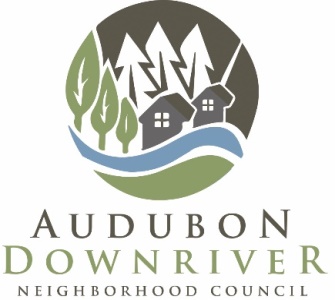 	Membership Meeting Minutes	Finch Elementary School	, 2018Meeting was called to order at 7:00 pm by Chair Fran Papenleur. Guest speakers noted below. Secretary’s Report:  membership meeting minutes were reviewed and approved. Membership Report:  Frazier reported we have voting members.  To qualify, a person must attend at least two meetings in a 12-month period. 24 members present.  There was a quorum present. Membership Chair Social Media Report:  Victor Frazier Treasurer’s Report:  Frazier reports the account balance is $.City Council Report:  Councilwoman Karen Stratton reports Office of Neighborhood Services (ONS) Report:  Maren Murphy, ONS Liaison, Neighborhood Planning: Jeff Stevens Parks:  Jeff Stevens reports   Traffic:  Jeff Stevens reports the followingPedestrian crossing project at Audubon/Alice/NW Blvd intersection  COPS NW:  Ellen Ebaugh not available to reportAnnouncements: Dump passes were issued.Next General Meeting: The meeting was adjourned at 8:15 pm.